IKEA lepel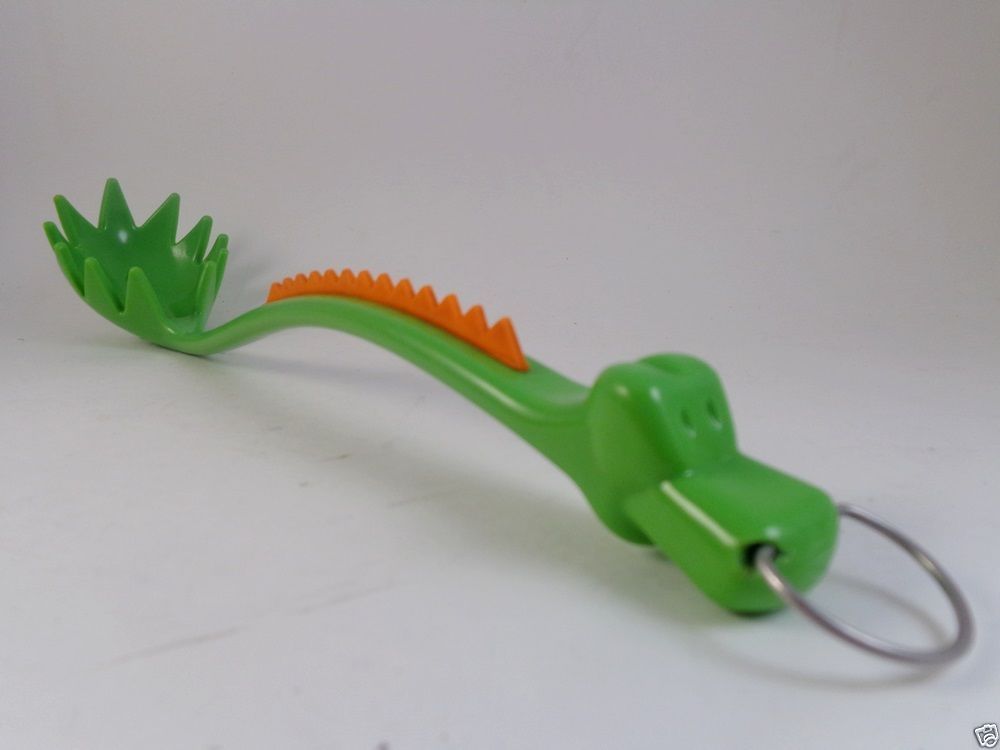 Belangrijke functies:Makkelijk op te hangenJuiste hoeveelheid spaghetti oppakkenOvertollig vocht loopt wegdrie gestelde eisen per onderdeelSpaghetti lepel: 1. Juiste hoeveelheid spaghetti opscheppen                             2. Overtollig vocht weg laten lopen                             3. Roeren in de panRingetje:             1. Ophangen                             2. Design als neuspiercing                             3. Oppakken met 1 vingerRibbels:               1. Antislip in de pan                             2. Handvat                             3. Design als stekelstoegepaste kunststoffenOnderdeel 1: PAOnderdeel 2: verchroomd metaal Onderdeel 3: Siliconenreden/ onderbouwingonderdeel 1: staat op het product onderdeel 2: logische na denkenonderdeel 3: zelfde materiaal als cup cake vormpjes (internet)eigenschappenPA:  	Temp. 115 graden	Vochtopnamen van maximaal 10%	Bestand tegen veel chemische stoffen	Bestand tegen olie/ vet en eten Verchroomd metaal : 	Ligt gewicht	Roest vast	Temp. 1880 graden	MagnetischSiliconen:	Temp. 230 graden	Flexibel	Eenvoudig te reinigen	Blijft lang goedvervanging PA: PVC: echter is PVC giftig als het ontvlamt dus dit is geen goeden optie.Verchroomd metaal:Aluminium: Echter is aluminium buigzaam dus zal het ringetje in de loop van de jaren vervormen.Siliconen:Latex: Maar latex is te buigzaam dus zal het niet recht op blijven staan.Pistoolfoto 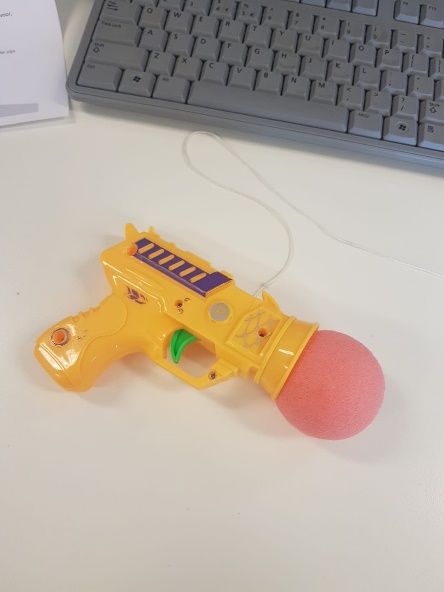 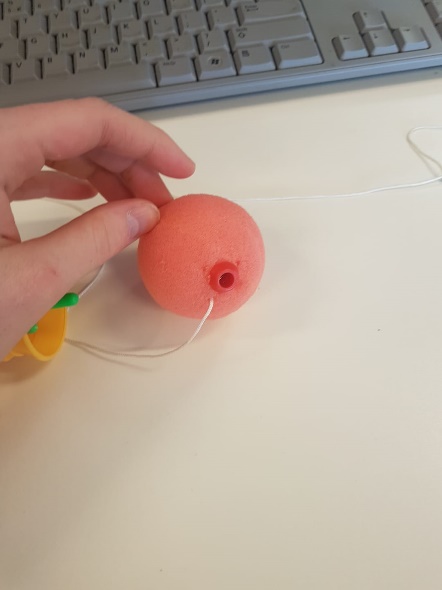 belangrijke functiesballetje wegschietenballetje vasthoudenherladendrie gestelde eisen per onderdeelBalletje:weg schieten iets.geen pijn bij het raken van een persoon.Bevestiging balletje:Onder spanning zetten van balletje.Niet te ver weg schieten van het balletje.Vast klikken aan de behuizing pistool.Touw:Bij elkaar houden van de producten.Niet te ver laten schieten van de bal.Behuizing pistool:Mooi designMakkelijk vast houden voor de gebruiker.Grip voor de gebruiker.Trigger:Opspannen van het balletje.Het vrij laten van het balletje.Pistool look geventoegepaste kunststoffenonderdeel 1 (balletje):			Polyetherschuimonderdeel 2 (bevestiging balletje):	PPonderdeel 3 (touw):			touwonderdeel 4 ( behuizing pistool):	PPonderdeel 5 (trigger):			PPreden/ onderbouwingonderdeel 1 (balletje):			Zelfde materiaal als clowns neuzen. (internet)onderdeel 2 (bevestiging balletje): 	Internetonderdeel 3 (touw):			wisten we al	onderdeel 4 ( behuizing pistool):	internetonderdeel 5 (trigger):			interneteigenschappenpolyetherschuim:	goeden veerkracht	zijn diverse recyclingprocessen beschikbaar	laat zich gemakkelijk versnijden tot vrijwel elke gewenste vormpp:	Bacterie werend	Milieuvriendelijkheid	Hoge kleurvastheidvervanging polyetherschuim:EPS: echter is dit te bros om de lange levensduur te waarborgen.pp:PVC: echter is PVC giftig als het ontvlamt dus dit is geen goeden optie.